Boomerangs AGM Minutes 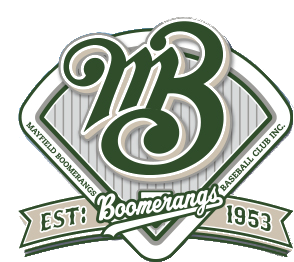 Date | time 16/12/2020 7:23 PM |Meeting called to order by In AttendanceAttendees:	Joshua Voigt, Ann Voigt, Jason Picot, John Mossop, Wendy Francis, Stephen Petherbridge, Virginia Petherbridge, Mark SinclairApologies:	Chris Jordan, Michael Karnaghan, Ben Heaton, Wayne Quick, Richard Campbell, Robert VoigtApproval of MinutesThe minutes from the previous AGM were read and accepted. 	Moved Josh, 2nd StephenApproval of Financial ReportCouncil ground fees still outstanding, some questions remaining and invoice to NBA on softball diamonds use.Payment for the mower was the majority of the expenditure.Sponsorship money from Beauford Hotel and Mayfield West Bowling Club.(Summary is located at the end of Minutes)Moved Virginia 2nd JasonElection of Officers:We would like to thank the previous committee for their efforts. It was a big effort to get through all the Covid-19 ramifications. Would like to see the committee have a break over Christmas and be ready for the next year. – John Mossop Management Committee:TBC – Looking at getting representation from each team.Honorariums:Same as 2016 – President/Secretary/Treasurer (half price club fees and any non-player can nominate another player)Any Expenses to be covered by the club accounts.NBA Business:There has not been a meeting since their AGMThe season will be aiming to start Major League two weeks before Easter. (21/3/2021)General Business:John – N/AVirginia – N/AStephen – N/AWendy – N/AMark:Would like to see the club resurface the batting tunnel.Each team needs a manager.Umpire CourseJason:Junior Presentation on Friday and would like to see the committee attending.Need to organise the pizzas and water/esky.Junior Uniforms need to be returned.Ann:Younger coachesConfirmed that we were to host the NBA Major League Grand FinalRetaining WallJosh:The mound needs fixing before the start of the season. (Working Bee to be organised asap)Scoring – gamechangerLive StreamScoreboardPA systemAims and Suggestions SurveyNext MeetingNext meeting 15th January @ 7:00pmMotion to adjourn was made at 9:06 pm and was passed unanimously.Presidents ReportVery hard to describe this year other than unprecedented, we were tracking good for the start of the season we even had a new screen and then the COVID shut down happened.All the season activities we had planned did not happen.Our juniors did manage to play later in the year which was good to see,  I would like to thank everyone involved who helped make this happen, playing on Thursday & Friday afternoons did make it difficult to find volunteers some weeks but it was worth the effort for the juniors to get a game.As mentioned we did get the screen replaced after a few years of requests we got assistance from Newcastle Council, thanks to all involved over the last couple of years that made this happen.On a sad note Ken Robson passed away in October, Ken was a Boomerangs life member and devoted his life to baseball.On a personal note thank you to those involved in my nomination for Sport NSW Long Service award it is very much appreciated I have been lucky to have family involved and have made many friends from being part of the baseball community.Finally thanks to all our executive and committee members for your support during this unusual year.Hope you will all be back next year for a hopefully near normal season, we will need to start planning early it will be interesting to see how player numbers will be after not playing this year.CheersJohn Mossop President President:John MossopMoved Stephen, 2nd AnnSenior Vice President:Jason PicotMoved Virginia, 2nd AnnVice President:	Stephen PetherbridgeMoved Ann, 2nd JoshuaSecretary:Joshua VoigtMoved Virginia, 2nd JohnAssistant Secretary:Mark SinclairMoved Joshua, 2nd AnnTreasurer:Ann VoigtMoved Virginia, 2nd StephenAssistant Treasurer:Virginia PetherbridgeMoved Stephen, 2nd AnnPublicity Officer:Joshua VoigtMoved Ann, 2nd StephenAssistant Publicity Officer:Stephen PetherbridgeMoved Ann, 2nd JoshuaRegistrar:Stephen PetherbridgeMoved Ann, 2nd JoshuaGear Steward(s):Ann VoigtMoved Joshua, 2nd JasonGround Coordinators:Ann VoigtRobert VoigtRichard Campbell (TBC)Moved Joshua, 2nd JasonPatrons:Sean KearneyKeith FisherKen RipponMoved John, 2nd JasonNBA Delegate:Jason PicotMoved Joshua, 2nd John 1/12/2019 – 14/12/20201/12/2019 – 14/12/2020MBBC Main AccountMBBC Canteen AccountMBBC Grant AccountOpening Balance:Opening Balance:$1,348.69$7,362.06$31,653.83IncomeAccount Transfer$0.00$0.00$5,649.63IncomeBank Interest$0.12$0.00$0.00IncomeCanteen Takings$0.00$0.00$0.00IncomeClub Fees (Juniors & Seniors)$7,685.00$0.00$0.00IncomeUniform/Apparel$1,220.00$0.00$0.00IncomeFundraising/Donations$1,266.00$0.00$0.00IncomeMiscellaneous/Square$1,064.39$0.00$0.00IncomePresentation Nights$0.00$0.00$0.00IncomeRaffles/Social Nights$451.05$0.00$0.00IncomeNBA/SPLC/NDSA Refunds$440.64$0.00$0.00IncomeSponsorship$50.00$5,000.00$0.00Total Income:Total Income:$12,177.20$5,000.00$5,649.63ExpenditureAccount Transfer$0.00$5,649.63$0.00ExpenditureAffiliation NBA, NJBL, SPLC$890.00$0.00$0.00ExpenditureAlcohol$0.00$55.00$0.00ExpenditureBaseball Equipment$615.45$0.00$3,965.86ExpenditureCanteen Purchases$0.00$150.75$0.00ExpenditureClothing/Uniform$2,481.00$3,045.00$4,892.25ExpenditureFlowers$0.00$0.00$0.00ExpenditureFundraising$0.00$0.00$0.00ExpenditureGas Bottles$0.00$0.00$0.00ExpenditureGrounds fees/Utilities$1,485.59$0.00$4,350.00ExpenditureInsurance/Licence/F.T.$130.00$0.00$0.00ExpenditureMedia/website$322.82$88.66$0.00ExpenditureMiscellaneous$0.00$88.00$0.00ExpenditureRefund fees$3,830.00$0.00$0.00ExpenditurePresentation Sen & Junior$0.00$0.00$0.00ExpenditurePromotional/Stationary$266.18$1,414.52$0.00ExpenditureTrophies$0.00$0.00$0.00ExpenditureUmpires Fees$0.00$0.00$0.00Total Expenditures:Total Expenditures:$10,021.04$10,491.56$13,208.11Surplus/Deficit:Surplus/Deficit:$2,156.16-$5,491.56-$7,558.48Closing Balance:Closing Balance:$3,504.85$1,870.50$24,095.35Total Opening Balance:Total Opening Balance:$40,364.58$40,364.58$40,364.58Total Closing Balance:Total Closing Balance:$29,470.70$29,470.70$29,470.70Total Surplus/Deficit:Total Surplus/Deficit:-$10,893.88-$10,893.88-$10,893.88